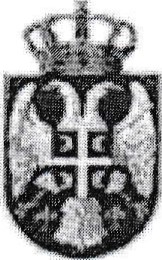 РЕПУБЛИКА СРБИЈАЈАВНИ ИЗВРШИТЕЉ Жарко РадовићИменован за подручје Вишег суда у Крагујевцу и Привредног суда у КрагујевцуМилована Гушића бр.38ББрој ИИ 4181/20Дана:09.04.2024. годинеЈАВНИ ИЗВРШИТЕЉ Жарко Радовић из Крагујевца, у извршном предмету извршног повериоца Далибор Станковић, Крагујевац, ул. Прве интернационалне бр. 86В, ЈМБГ 2908989720022, чији је пуномоћник адв. Миљан  Тркља, Крагујевац, Трг слободе бр.1/113, против извршног дужника Стефан Стојановић, Крагујевац, ул. Љубићска бр. 22/1, ЈМБГ 1502994720065, на основу Решења о извршењу Основног суда у Крагујевцу ИИ-10752/2020 од 26.08.2020 године, ради наплате новчаног потраживања,на основу чл. 236.,243.,244. и 247. Закона о извршењу и обезбеђењу („Службени гласник РС“54/19), дана 09.04.2024. године, доносиЗ А К Љ У Ч А К	I ОДРЕЂУЈЕ СЕ ПРОДАЈА ПУТЕМ НЕПОСРЕДБЕ ПОГОДБЕ  покретних ствари извршног дужника Стефан Стојановић, Крагујевац, ул. Љубићска бр. 22/1, ЈМБГ 1502994720065, и то:1.ТВ МАРКЕ „SAMSUNG“ПЛАЗМА 42 ИНЧА, процењена тржишна вредност 11.000,00 динара2.ТВ ПОЛИЦА  БЕЛЕ БОЈЕ,процењена тржишна вредност 14.000,00 динара3.РЕГАЛ ОД ДРВЕТА ИЗ ДВА ДЕЛА,процењена тржишна вредност 27.000,00 динара4.УГАОНА ГАРНИТУРА СИВИ ШТОФ/БЕЛА ЕКО КОЖА“процењена тржишна вредност 41.000,00 динара5.МИКРОТАЛАСНА ПЕЋНИЦА СИВЕ БОЈЕ,процењена тржишна вредност 4.500,00 динара6.УГАОНА ГАРНИТУРА ОД СИВОГ ШТОФА И БЕЛЕ БОЈЕ КОЖЕ,процењена тржишна вредност 41.000,00 динара7.ТВ МАРКЕ“ОК“,процењена тржишна вредност 9.000,00 динара8.ВЕШ МАШИНА „GORENJE SENSOCARE“ 6,5 КГ,процењена тржишна вредности 18.000,00 динараУкупна процењена тржишна вредност..............................165.500,00 динара	II Уговор о продаји непосредном погодбом закључују у писменом облику купац и јавни извршитељ, у име и за рачун извршног дужника и исти не подлеже солемнизацији код јавног бележника. Непосредно пре закључења уговора о продаји купац полаже јемство у износу од 15% процењене вредности покретних ствари на наменски рачун јавног извршитеља број: 205-404409-40 који се води код НЛБ КОМЕРЦИЈАЛНЕ БАНКЕ, са напоменом „јемство у предмету ИИ 4181/20“.	III  Уговор о продаји може да се закључи у року од 30 дана од дана доношења овог закључка. Цена непокретности се слободно уговара, а рок за плаћање цене не може бити дужи од 15 дана од дана закључења уговора, односно доношења закључка о додељивању покретних ствари купцу.	IV Уговор о продаји закључује се са лицем које је потписало споразум са извршним повериоцем о цени и року за плаћање цене и о томе обавестило јавног извршитеља до 09.05.2024. године  до 15.30 часова уз достављање тог споразума и доказа о полагању јемства на наменски рачун јавног извршитеља број: 205-404409-40 који се води код НЛБ КОМЕРЦИЈАЛНЕ БАНКЕ са напоменом „јемство у предмету ИИв 44/21. Закључењу уговора о продаји ће се приступити у канцеларији јавног извршитеља на адреси Милована Гушића бр.38Б у Крагујевцу дана 07.05.2024. године у 13 часова.	V Ако се покретне ствари продају непосредном погодбом извршни поверилац се сматра намиреним у висини постигнуте цене, али ако је она нижа од 30% процењене вредности покретних ствари, извршни поверилац се сматра намиреним у износу од 30% од процењене вредности покретних ствари.	VI Закључак о додељивању покретих ствари доноси се одмах после закључења уговора о продаји непосредном погодбом.	VII Упозоравају се заинтересована лица да купац покретних ствари не може бити извршни дужник.Купац покретних ствари не може бити ни јавни извршитељ, заменик јавног извршитеља, помоћник јавног извршитеља или друго лице запослено код јавног извршитеља, независно од тога да ли поступа у конкретном извршном поступку, нити лице које је њихов крвни сродник у правој линији, а у побочној линији до четвртог степена, супружник, ванбрачни партнер, тазбински сродник до другог степена, старатељ, штићеник, усвојитељ, усвојеник, хранитељ или храњеник. Купац покретних ствари не може бити ни свако друго лице које службено учествује у конкретном извршном поступку.Купац покретних ствари не може бити ни лице запослено у Министарству као администратор портала јавног надметања, нити лице које је његов крвни сродник у правој линији, а у побочној до четвртог степена сродства, супружник, ванбрачни партнер, тазбински сродник до другог степена, старатељ, штићеник, усвојитељ, усвојеник, хранитељ или храњеник.	VIII Заинтересованим лицима, а која се пријаве  електронским путем на службени email zarkoradovic82@gmail.com  или на контакт телефон 034/356-198, 065/335-61-98 биће омогућено да виде покретне ствари које су предмет продаје,а  уз претходну најаву канцеларији јавног извршитеља.	У случају да извршни дужник није присутан или онемогућава приступ покретним стварима, јавни извршитељ  ће упозорити извршног дужника да ће употребити средства принуде ако буде ометао  или спречавао разгледање покретних ствари и предузети друге мере и радње које према закону могу да се предузму у току извршења, самоиницијативно или на захтев јавног извршитеља.         О б р а з л о ж е њ е                   Пред овим јавним извршитељем  у току је поступак извршења између  извршног повериоца Далибор Станковић, Крагујевац, ул. Прве интернационалне бр. 86В, ЈМБГ 2908989720022, чији је пуномоћник адв. Миљан  Тркља, Крагујевац, Трг слободе бр.1/113, против извршног дужника Стефан Стојановић, Крагујевац, ул. Љубићска бр. 22/1, ЈМБГ 1502994720065, на основу Решења о извршењу Основног суда у Крагујевцу ИИ-10752/2020 од 26.08.2020 године, ради наплате новчаног потраживања Дана 08.04.2024. године пуномоћник извршног повериоца електронским путем доставио је поднесак Јавном извршитељу у коме се изјаснио да је изабрао намирење продајом покретних ствари извршног дужника путем непосредне погодбе. Сходно наведеном, Јавни извршитељ је одлучио као у изреци закључка, сходно чл. 244 ст. 1,  Закона о извршењу и обезбеђењу („Службени гласник РС“54/19).							ПОУКА О ПРАВНОМ ЛЕКУ: Против овог закључка није дозвољен приговор.Дн-а:-Основном суду  у Крагујевцу				-Комори јавних извршитеља огласна табла-пуномоћнику извршног повериоца-извршном дужникуЈАВНИ ИЗВРШИТЕЉ_____________________                                Жарко Радовић